OUB Liability Release Form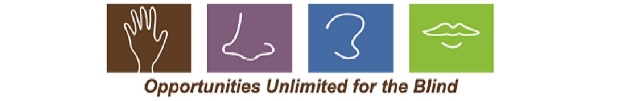 I, 					, (parent/guardian) of 						, do hereby release from liability, waive, indemnify, save, and hold harmless the board members and employees and volunteers of Opportunities Unlimited for the Blind, and participating facilities and hold that this agreement is intended to be broad and inclusive as is permitted by the law of the State of Michigan.I hereby give my permission for my child to participate in programs sponsored by Opportunities Unlimited for the Blind.In addition, the program has my permission to secure emergency medical and/or emergency surgical treatment for the above-named minor child. Non-emergency medical treatment is not included in this authorization.This form covers one year from the date given below.Signature of Parent of Guardian				DatePhoto ReleaseThe occasion may occur when your child will be included in a photograph and/or video which we may wish to use for publicity purposes related to OUB programming, fundraising and support. It is necessary for us to have approval on file allowing us to use your child’s picture for video footage to assist in providing information during various presentations throughout the state. The methods of displaying picture(s)/video(s) may include social media, websites, and other types of electronic publication and along with the use of print publications for programing, fundraising, and support.Please indicate your decision by checking below. This form covers one year from date printed below.Child/Children Name(s):									I give OUB permission to use my child’s photograph or video footage for publicity, fundraising and programming support. 	I DO NOT give OUB permission to use my child’s photograph or video footage.Parent or Guardian’s Signature				DateTravel PermissionI, 					, (parent/ guardian) of 							 give permission for my child/children to travel in an OUB vehicle, driven by a certified member of OUB staff.This form covers one year from date printed below.Parent or Guardian Signature				Date